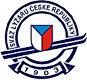 Pozvánka  na valnou hromadu Krajského svazu lyžování Zlínského kraje p.s.v sobotu 13.4.2019 ve Vsetíně v restauraci Valášek, Dolní Jasénka 190od 10,30 hod.Váš oddíl/klub má   delegáta(y) s hlasem rozhodujícím*Program:Zahájení VH, volba pracovního předsednictvaVolba mandátové komise, zpráva mandátové komiseVolba pracovního předsednictvaSchválení navrženého programu a navrženého jednacího řáduVolba návrhové komise, zapisovatele a ověřovatele zápisuZpráva předsedy rady KSL p.s. o činnosti KSL p.s. od poslední VHZprávy o činnosti odborných sportovních úseků a komisí, zpráva RKZpráva o hospodaření za rok 2018Diskuze k předneseným bodůmSchválení rozpočtu KSL p.s. pro rok 2019Volba delegáta a náhradníka na konferenci SLČR.Projednání usnesení VH a jeho schváleníUkončení VHDelegační lístky obdrží delegáti s hlasem rozhodujícím při prezentaci. Občerstvení a oběd delegátů budou zajištěny v prostorách místa konání.Cestovné bude delegátům vyplaceno na základě hospodářské směrnice Rady KSL ZK.* 	V souladu se stanovami SLČR schválenými na konferenci SLČR dne 28.5.2016 mohou být delegáty s hlasem rozhodujícím (DHR) pouze členové SLČR  s aktivním členstvím. Výpočet DHR byl proveden podle klíče uvedeného ve stanovách KSL ZK p.s., ale pouze ze členů SLČR s aktivním členstvím uvedených v inventuře zaplacených příspěvku k 31.12.2018.Ing. Jaroslav Trhlík Předseda Krajského svazu lyžařů Zlínského kraje p.s